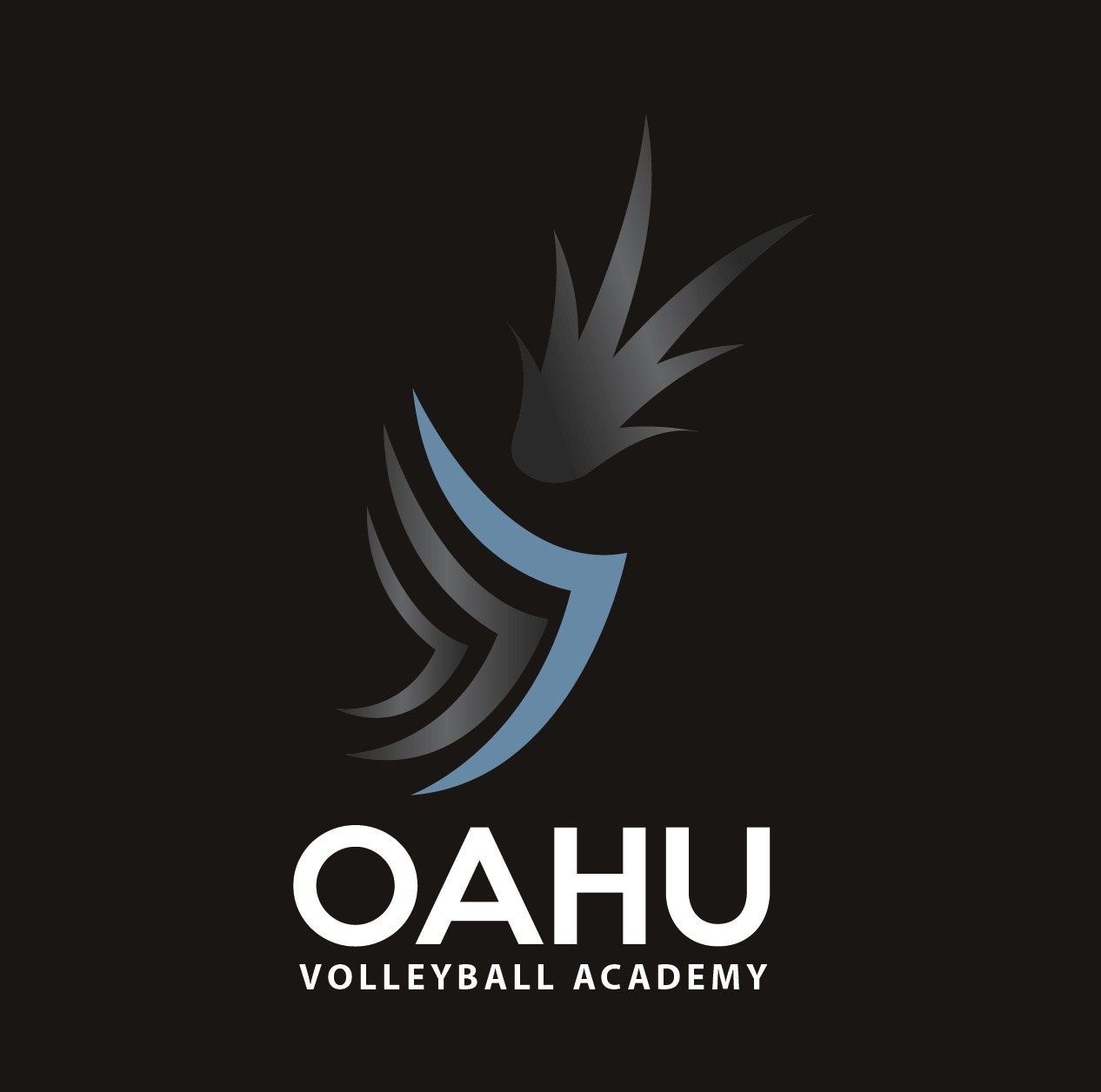 Registration Form Volleyball Training ClinicsName of Participant:First Name: ________________________	Last Name: ______________________________Address: ________________________________________________________________________City: ____________________	State: _____________	Zip Code: _________________________School: _____________________ Grade: ______	Birthdate: _____________Age________Parent Information:
Mom’s Name: _______________________________ Email: ______________________________Cell Phone No: ______________________________ Work No:  __________________________Dad’s Name ________________________________ Email: ______________________________Cell Phone No: ______________________________	Work No: ___________________________Medical Information:Physician Name ______________________________Phone No. ______________________Medical Issues: Yes _____ No _____ If yes please explain _______________________________________________________________________________Allergies: Yes ______ No ______ if yes please list __________________________________

PAYMENT Registration Fees: All Skills Clinic: $50 per session(Cash or Check) NO WALK-INS FEES ARE NON-REFUNDABLE AND NON-TRANSFERABLE Please make check payable to: Oahu Volleyball Academy Check # _______ Amt. _____________Volleyball All-Skills Clinic Coached By: Milan Zarkovic & Marina VelickovicFor Boys & Girls ages 15 years old & underDates:  1/5, 1/12, 1/26, 2/2 & 2/9Time:  9:00 am – 10:30 amWhere: Email/register for detailsCost: $50 per session (NO WALK-INS)Description: This clinic is driven towards developing all volleyball skills.Coach Milan & Marina’s goals for these clinics are:Maximizing potentialPurposeful practicesDetail recognitionTechnical cleansingWE POLISH DIAMONDS!Questions: email at oahuvolleyballacademy@gmail.comCheck out our web site at www.oahuvolleyballacademy.org or Instagram #OVAHWAII